САВРАНСЬКА СЕЛИЩНА РАДАОДЕСЬКОЇ ОБЛАСТІПРОТОКОЛ № 31пленарного засідання двадцять дев’ятої сесіїСавранської селищної ради VIII скликання     смт Саврань                                                                         30 березня  2023 рокуПочаток засідання - 10.00 годМісце проведення – мала зала адмінбудівлі селищної ради (вул. Соборна, 9,  смт Саврань).Час роботи пленарного засідання – 10.00 - 12.00 год.       Всього обрано депутатів: 26Присутні: 18 депутатів (список додається).Відсутні депутати: Білоус В.Г., Бондар І.Г., Мартиновський Г.В., Мельничук В.М., Паламарчук О.М., Сливка В.М., Фіник В.І., Хапатнюковський О.В. На сесії присутні:  Іспанюк О.А. - депутат Подільської районної ради,  старости старостинських округів селищної територіальної громади, апарат селищної ради, керівники комунальних закладів та установ громади. Головуючий на сесії – Населенко Євген  Олександрович – секретар селищної ради,  виконуючий обов’язки селищного голови.Підрахунок голосів веде лічильна комісія у складі: Шевченка О.В., Починок А.В., Буманської О.О., Бондаренко В.В.Сесія проводиться з дотриманням усіх заходів безпеки в умовах воєнного стану.Головуючий, оголосив про відкриття пленарного засідання двадцять дев’ятої сесії Савранської селищної ради VIII скликання (звучить Державний Гімн України)СЛУХАЛИ:Населенка Є.О., головуючого, який назвав присутніх на пленарному засідання 29 сесії селищної ради VIII скликання. Стосовно питань порядку денного пленарного засідання 29 сесії, головуючий відмітив, що вони були надіслані депутатам на їх електронні адреси та роздані при реєстрації в сесійній залі.  Всі проекти рішень, що винесені на розгляд пленарного засідання сесії, були розглянуті постійними комісіями селищної ради, погоджені ними. Потім був запропонований Регламент роботи сесії, а саме:Доповідь – до 10 хв.Питання, зауваження, пропозиції – до 2 хв.Репліки – до 1 хв.Пленарне засідання провести протягом 2 год 00 хв. Головуючий поставив на голосування питання затвердження Порядку денного «За основу». Результати голосування : «ЗА» - 18, «ПРОТИ» - 0, «УТРИМАЛИСЯ» -0, «НЕ БРАЛИ УЧАСТІ» - 0, «ВІДСУТНІ» - 8.В результаті голосування одноголосно було затверджено наступний Порядок денний.ПОРЯДОК ДЕННИЙПро внесення змін до «Програми підготовки територіальної оборони Савранської селищної територіальної громади та підготовки населення до участі у русі національного спротиву на 2022-2024 роки»    Доповідач: Орлов О.А.Про внесення змін до «Програми цивільного захисту, техногенної та пожежної безпеки Савранської територіальної громади Одеської області на 2022-2026 роки»Доповідач: Орлов О.А. Про внесення змін і доповнень до рішення селищної ради від 23.12.2022 року №  2080-VIII «Про селищний бюджет на 2023 рік»   Доповідач: Колеблюк А.Ф.Про затвердження  Програми соціально-економічного та культурного розвитку на території Савранської селищної територіальної громади на 2023 рік.Доповідач: Лавренюк О.М.  Про намір передачі в оренду об’єкта нерухомого майна комунальної власності (кабінет орієнтовною площею 27 кв.м.) поліклінічного відділення  КНП «Савранський ЦПМСД» розташованого за адресою: смт.Саврань вул. Соборна, 15Доповідач: Лавренюк О.М.      Про внесення змін до структури відділу освіти, молоді та спорту Савранської селищної ради           Доповідач: Терпан О.В.Про надання згоди на безоплатну передачу із спільної власності територіальних громад сіл, селищ, міст Одеської області до комунальної власності Савранської селищної територіальної громади не житлових будівель та споруд, які розташовані в с.Дубки Подільського району Одеської області    Доповідач: Терпан О.В.Про затвердження програми поводження з твердими побутовими відходами на 2023-2025 роки.         Доповідач: Гуцол Г.В.Про передачу автомобіля з балансу КНП «Савранський центр первинної медико-санітарної допомоги» Савранської селищної ради Одеської області на баланс КНП «Савранська лікарня» Савранської селищної ради Одеської областіДоповідач: Лещенко В.Б. Про надання згоди щодо передачі майна з балансу КУ «Центр надання соціальних послуг» Савранської селищної ради Одеської області в оперативне управління та на баланс закладів і установ соціальної сфери Савранської територіальної громади.Доповідач: Брицька Н.О.    Про виконання Програми розвитку культури та туризму на території Савранської селищної територіальної громади за 2022 рік. Доповідач: Яновська Л.А.Про звіт старост старостинських округів Савранської селищної ради.Доповідач: Населенко Є.О.13.Про затвердження технічної документації із землеустрою щодо встановлення (відновлення) меж  земельної  ділянки  в  натурі (на місцевості)  з  передачею  її    у власність  громадянину Паламарчуку Гаврилу Івановичу для будівництва і обслуговування житлового будинку господарських будівель і споруд (присадибна ділянка) площею - 0,1500 га (кадастровий  номер земельної  ділянки5124355100:02:003:0536)  за адресою: вул. Вільхова, 24,  смт  Саврань  Подільського району  Одеської  області.14.Про затвердження технічної документації із землеустрою щодо встановлення (відновлення) меж  земельної  ділянки  в  натурі (на місцевості)  з  передачею  її    увласність  громадянці  Стукаленко Ірині Олександрівні для будівництва і обслуговування житлового будинку господарських будівель і споруд (присадибна ділянка) площею - 0,1500 га (кадастровий  номер земельної  ділянки 5124355100:02:003:0537)  за адресою: вул. Вільхова, 34,  смт  Саврань  Подільського району  Одеської  області.15.Про затвердження технічної документації із землеустрою щодо встановлення (відновлення) меж  земельної  ділянки  в  натурі (на місцевості)  з  передачею  її    у власність  громадянці  Онуфрійчук Надії  Михайлівні  для будівництва і обслуговування житлового будинку господарських будівель і споруд (присадибна ділянка) площею - 0,1500 га (кадастровий  номер земельної  ділянки 5124355100:02:004:0186)  за адресою: вул. Ушакова, 13,  смт  Саврань  Подільського району  Одеської  області.16. Про затвердження технічної документації із землеустрою щодо встановлення (відновлення) меж  земельної  ділянки  в  натурі (на місцевості)  з  передачею  її    у власність  громадянці  Танітовській Олені Борисівні  для будівництва і обслуговування житлового будинку господарських будівель і споруд (присадибна ділянка) площею - 0,1145 га (кадастровий  номер земельної  ділянки 5124355100:02:004:0183)  за адресою: вул. Затишна, 14а,  смт  Саврань  Подільського району  Одеської  області.17. Про затвердження технічної документації із землеустрою щодо встановлення (відновлення) меж  земельної  ділянки  в  натурі (на місцевості)  з  передачею  її    у  власність  громадянину  Задерей Олександру Анатолійовичу для будівництва і обслуговування житлового будинку господарських будівель і споруд (присадибна ділянка)   площею - 0,2500 га  (кадастровий  номер земельної  ділянки  5124382000:02:002:0289) за адресою:  вул. Вишнева, 145,  с. Концеба  Подільського  району  Одеської  області.18. Про затвердження технічної документації із землеустрою щодо встановлення (відновлення) меж  земельної  ділянки  в  натурі (на місцевості)  з  передачею  її    у власність громадянину  Матевосяну Сенекеріму Робертовичу для будівництва і обслуговування житлового будинку господарських будівель і споруд (присадибна ділянка)  площею - 0,2500 га  (кадастровий  номер земельної  ділянки  5124382800:02:004:0228)  за адресою: вул. Підлісна,6,  с. Осички   Подільського  району  Одеської  області.19. Про затвердження технічної документації із землеустрою щодо встановлення (відновлення) меж  земельної  ділянки  в  натурі (на місцевості)  з  передачею  її    у  власність  громадянину  Горяїнову Олександру Вікторовичу для будівництва і обслуговування житлового будинку господарських будівель і споруд (присадибна ділянка)   площею - 0,2493 га  (кадастровий  номер земельної  ділянки  5124380900:03:001:0190) за адресою: вул. Панасюка В.Х. Героя Радянського Союзу, 6,  с. Слюсареве  Подільського  району  Одеської  області.20. Про затвердження технічної документації із землеустрою щодо встановлення (відновлення) меж  земельної  ділянки  в  натурі (на місцевості)  з  передачею  її    у власність громадянці  Драгонер Ользі Петрівні для будівництва і обслуговування житлового будинку господарських будівель і споруд (присадибна ділянка)  площею - 0,2500 га  (кадастровий  номер земельної  ділянки  5124381500:04:001:0059)  за адресою: вул. Лісова,3,  с. Дубки   Подільського  району  Одеської  області.21. Про  затвердження  технічної  документації  із  землеустрою  щодо  інвентаризації земельної ділянки сільськогосподарського призначення  загальною  площею – 16,5779 га (кадастровий номер земельної ділянки 5124380400:01:001:0237), цільове призначення                  01.17 – землі запасу (земельні  ділянки, які не надані у власність або користування громадянами чи юридичними особами) за адресою: Одеська область Подільський район Савранська селищна рада (за межами населеного пункту с. Йосипівка).22. Про  затвердження  технічної  документації  із  землеустрою  щодо  інвентаризації земельної ділянки сільськогосподарського призначення  загальною  площею – 19,3480 га (кадастровий номер земельної ділянки 5124355100:01:004:4545), цільове призначення                     01.17 – землі запасу (земельні  ділянки, які не надані у власність або користування громадянами чи юридичними особами) за адресою: Одеська область Подільський район Савранська селищна рада (за межами населеного пункту с. Гетьманівка).23.  Про  надання  дозволу  громадянину  Кулику Борису Михайловичу на  розроблення  проекту  землеустрою  щодо  відведення  земельної  ділянки  в оренду  для ведення товарного сільськогосподарського виробництва (під господарськими будівлями і дворами) орієнтовною площею до 1,0833 га  за адресою: вул. Вишнева, 125а, с. Концеба  Подільського  району  Одеської  області.24. . Про надання дозволу Савранській селищній раді Подільського  району  Одеської  області  на  розробку  проекту  землеустрою щодо відведення земельної ділянки для продажу права оренди на земельних торгах (аукціоні)  (кадастровий номер земельної ділянки 5124380300:01:001:0521) площею – 1,2372 га, для ведення товарного сільськогосподарського виробництва за рахунок земель сільськогосподарського призначення комунальної власності, що перебувають в запасі за межами населеного пункту с. Байбузівка Савранської селищної ради Подільського району Одеської  області.25. Про надання дозволу Савранській селищній раді Подільського  району  Одеської  області  на  розробку  проекту  землеустрою щодо відведення земельної ділянки для продажу права оренди на земельних торгах (аукціоні)  (кадастровий номер земельної ділянки 5124380400:01:002:0144) площею – 2,1514 га, для ведення товарного сільськогосподарського виробництва за рахунок земель сільськогосподарського призначення комунальної власності, що перебувають в запасі за межами населеного пункту с. Йосипівка Савранської селищної ради Подільського району Одеської  області.26. Про надання дозволу Савранській селищній раді Подільського  району  Одеської  області  на  розробку  проекту  землеустрою щодо відведення земельної ділянки для продажу права оренди на земельних торгах (аукціоні)  (кадастровий номер земельної ділянки 5124380400:01:002:0148) площею – 3,5218 га, для ведення товарного сільськогосподарського виробництва за рахунок земель сільськогосподарського призначення комунальної власності, що перебувають в запасі за межами населеного пункту с. Йосипівка Савранської селищної ради Подільського району Одеської  області.27. Про надання дозволу Савранській селищній раді Подільського  району  Одеської  області  на  розробку  проекту  землеустрою щодо відведення земельної ділянки для продажу права оренди на земельних торгах (аукціоні)  (кадастровий номер земельної ділянки 5124380400:01:002:0161) площею – 2,6168 га, для ведення товарного сільськогосподарського виробництва за рахунок земель сільськогосподарського призначення комунальної власності, що перебувають в запасі за межами населеного пункту с. Йосипівка Савранської селищної ради Подільського району Одеської  області.28. Про надання дозволу Савранській селищній раді Подільського  району  Одеської  області  на  розробку  проекту  землеустрою щодо відведення земельної ділянки для продажу права оренди на земельних торгах (аукціоні)  (кадастровий номер земельної ділянки 5124380400:01:006:0178) площею – 10,1395 га, для ведення товарного сільськогосподарського виробництва за рахунок земель сільськогосподарського призначення комунальної власності, що перебувають в запасі за межами населеного пункту с. Бакша Савранської селищної ради Подільського району Одеської  області.29. Про надання дозволу Савранській селищній раді Подільського  району  Одеської  області  на  розробку  проекту  землеустрою щодо відведення земельної ділянки для продажу права оренди на земельних торгах (аукціоні)  (кадастровий номер земельної ділянки 5124380400:01:006:0181) площею – 5,6257 га, для ведення товарного сільськогосподарського виробництва за рахунок земель сільськогосподарського призначення комунальної власності, що перебувають в запасі за межами населеного пункту с. Бакша Савранської селищної ради Подільського району Одеської  області.30. Про надання дозволу Савранській селищній раді Подільського  району  Одеської  області  на  розробку  проекту  землеустрою щодо відведення земельної ділянки для продажу права оренди на земельних торгах (аукціоні)  (кадастровий номер земельної ділянки 5124380400:01:006:0182) площею – 8,7588 га, для ведення товарного сільськогосподарського виробництва за рахунок земель сільськогосподарського призначення комунальної власності, що перебувають в запасі за межами населеного пункту с. Бакша Савранської селищної ради Подільського району Одеської  області.31. Про надання дозволу Савранській селищній раді Подільського  району  Одеської  області  на  розробку  проекту  землеустрою щодо відведення земельної ділянки для продажу права оренди на земельних торгах (аукціоні)  (кадастровий номер земельної ділянки 5124380400:01:006:0183) площею – 5,2565 га, для ведення товарного сільськогосподарського виробництва за рахунок земель сільськогосподарського призначення комунальної власності, що перебувають в запасі за межами населеного пункту с. Бакша Савранської селищної ради Подільського району Одеської  області.32. Про надання дозволу Савранській селищній раді Подільського  району  Одеської  області  на  розробку  проекту  землеустрою щодо відведення земельної ділянки для продажу права оренди на земельних торгах (аукціоні)  (кадастровий номер земельної ділянки 5124380400:01:006:0186) площею – 7,4621 га, для ведення товарного сільськогосподарського виробництва за рахунок земель сільськогосподарського призначення комунальної власності, що перебувають в запасі за межами населеного пункту с. Бакша Савранської селищної ради Подільського району Одеської  області.33. Про надання дозволу Савранській селищній раді Подільського  району  Одеської  області  на  розробку  проекту  землеустрою щодо відведення земельної ділянки для продажу права оренди на земельних торгах (аукціоні)  (кадастровий номер земельної ділянки 5124380400:01:006:0187) площею – 5,2180 га, для ведення товарного сільськогосподарського виробництва за рахунок земель сільськогосподарського призначення комунальної власності, що перебувають в запасі за межами населеного пункту с. Бакша Савранської селищної ради Подільського району Одеської  області.34. Про надання дозволу Савранській селищній раді Подільського  району  Одеської  області  на  розробку  проекту  землеустрою щодо відведення земельної ділянки для продажу права оренди на земельних торгах (аукціоні)  (кадастровий номер земельної ділянки 5124380900:01:003:0234) площею – 2,6849 га, для ведення товарного сільськогосподарського виробництва за рахунок земель сільськогосподарського призначення комунальної власності, що перебувають в запасі за межами населеного пункту с. Слюсарево Савранської селищної ради Подільського району Одеської  області.35. Про надання дозволу Савранській селищній раді Подільського  району  Одеської  області  на  розробку  проекту  землеустрою щодо відведення земельної ділянки для продажу права оренди на земельних торгах (аукціоні)  (кадастровий номер земельної ділянки 5124382000:01:002:0446) площею – 5,7038 га, для ведення товарного сільськогосподарського виробництва за рахунок земель сільськогосподарського призначення комунальної власності, що перебувають в запасі за межами населеного пункту с. Концеба  Савранської селищної ради Подільського району Одеської  області.36. Про надання дозволу Савранській селищній раді Подільського  району  Одеської  області  на  розробку  проекту  землеустрою щодо відведення земельної ділянки для продажу права оренди на земельних торгах (аукціоні)  (кадастровий номер земельної ділянки 5124382000:01:002:0447) площею – 33,5549 га, для ведення товарного сільськогосподарського виробництва за рахунок земель сільськогосподарського призначення комунальної власності, що перебувають в запасі за межами населеного пункту с. Концеба  Савранської селищної ради Подільського району Одеської  області.37. Про надання дозволу Савранській селищній раді Подільського  району  Одеської  області  на  розробку  проекту  землеустрою щодо відведення земельної ділянки для продажу права оренди на земельних торгах (аукціоні)  (кадастровий номер земельної ділянки 5124382600:01:001:0539) площею – 12,1709 га, для ведення товарного сільськогосподарського виробництва за рахунок земель сільськогосподарського призначення комунальної власності, що перебувають в запасі за межами населеного пункту с. Неділкове  Савранської селищної ради Подільського району Одеської  області.38. Про надання дозволу Савранській селищній раді Подільського  району  Одеської  області  на  розробку  проекту  землеустрою щодо відведення земельної ділянки для продажу права оренди на земельних торгах (аукціоні)  (кадастровий номер земельної ділянки 5124382600:01:002:0491) площею – 4,5589 га, для ведення товарного сільськогосподарського виробництва за рахунок земель сільськогосподарського призначення комунальної власності, що перебувають в запасі за межами населеного пункту с. Неділкове  Савранської селищної ради Подільського району Одеської  області.39. Про надання дозволу Савранській селищній раді Подільського  району  Одеської  області  на  розробку  проекту  землеустрою щодо відведення земельної ділянки для продажу права оренди на земельних торгах (аукціоні)  (кадастровий номер земельної ділянки 5124382600:01:002:0487) площею – 3,9535 га, для ведення товарного сільськогосподарського виробництва за рахунок земель сільськогосподарського призначення комунальної власності, що перебувають в запасі за межами населеного пункту с. Неділкове  Савранської селищної ради Подільського району Одеської  області.40. Про надання дозволу Савранській селищній раді Подільського  району  Одеської  області  на  розробку  проекту  землеустрою щодо відведення земельної ділянки для продажу права оренди на земельних торгах (аукціоні)  (кадастровий номер земельної ділянки 5124382600:01:002:0486) площею – 1,2437 га, для ведення товарного сільськогосподарського виробництва за рахунок земель сільськогосподарського призначення комунальної власності, що перебувають в запасі за межами населеного пункту с. Неділкове  Савранської селищної ради Подільського району Одеської  області.41. Про надання дозволу Савранській селищній раді Подільського  району  Одеської  області  на  розробку  проекту  землеустрою щодо відведення земельної ділянки для продажу права оренди на земельних торгах (аукціоні)  (кадастровий номер земельної ділянки 5124382600:01:002:0484) площею – 13,9590 га, для ведення товарного сільськогосподарського виробництва за рахунок земель сільськогосподарського призначення комунальної власності, що перебувають в запасі за межами населеного пункту с. Неділкове  Савранської селищної ради Подільського району Одеської  області.42. Про надання дозволу Савранській селищній раді Подільського  району  Одеської  області  на  розробку  проекту  землеустрою щодо відведення земельної ділянки для продажу права оренди на земельних торгах (аукціоні)  (кадастровий номер земельної ділянки 5124382600:01:002:0483) площею – 2,5528 га, для ведення товарного сільськогосподарського виробництва за рахунок земель сільськогосподарського призначення комунальної власності, що перебувають в запасі за межами населеного пункту с. Неділкове  Савранської селищної ради Подільського району Одеської  області.43. Про надання дозволу Савранській селищній раді Подільського  району  Одеської  області  на  розробку  проекту  землеустрою щодо відведення земельної ділянки для продажу права оренди на земельних торгах (аукціоні)  (кадастровий номер земельної ділянки 5124382600:01:001:0538) площею – 8,8843 га, для ведення товарного сільськогосподарського виробництва за рахунок земель сільськогосподарського призначення комунальної власності, що перебувають в запасі за межами населеного пункту с. Неділкове  Савранської селищної ради Подільського району Одеської  області.44. Про надання дозволу Савранській селищній раді Подільського  району  Одеської  області  на  розробку  проекту  землеустрою щодо відведення земельної ділянки для продажу права оренди на земельних торгах (аукціоні)  (кадастровий номер земельної ділянки 5124381300:01:002:0386) площею – 25,8333 га, для ведення товарного сільськогосподарського виробництва за рахунок земель сільськогосподарського призначення комунальної власності, що перебувають в запасі за межами населеного пункту с. Кам’яне  Савранської селищної ради Подільського району Одеської  області.45. Про надання дозволу Савранській селищній раді Подільського  району  Одеської  області  на  розробку  проекту  землеустрою щодо відведення земельної ділянки для продажу права оренди на земельних торгах (аукціоні)  (кадастровий номер земельної ділянки 5124381300:01:002:0387) площею – 7,4308 га, для ведення товарного сільськогосподарського виробництва за рахунок земель сільськогосподарського призначення комунальної власності, що перебувають в запасі за межами населеного пункту с. Кам’яне  Савранської селищної ради Подільського району Одеської  області.46. Про надання дозволу Савранській селищній раді Подільського  району  Одеської  області  на  розробку  проекту  землеустрою щодо відведення земельної ділянки для продажу права оренди на земельних торгах (аукціоні)  (кадастровий номер земельної ділянки 5124355100:01:001:0007) площею – 1,5036 га, для ведення товарного сільськогосподарського виробництва за рахунок земель сільськогосподарського призначення комунальної власності, що перебувають в запасі за межами населеного пункту смт Саврань  Савранської селищної ради Подільського району Одеської  області.47. Про надання дозволу Савранській селищній раді Подільського  району  Одеської  області  на  розробку  проекту  землеустрою щодо відведення земельної ділянки для продажу права оренди на земельних торгах (аукціоні)  (кадастровий номер земельної ділянки 5124355100:01:001:0006) площею – 1,8371 га, для ведення товарного сільськогосподарського виробництва за рахунок земель сільськогосподарського призначення комунальної власності, що перебувають в запасі за межами населеного пункту смт Саврань  Савранської селищної ради Подільського району Одеської  області.48. Про надання дозволу Савранській селищній раді Подільського  району  Одеської  області  на  розробку  проекту  землеустрою щодо відведення земельної ділянки для продажу права оренди на земельних торгах (аукціоні)  (кадастровий номер земельної ділянки 5124355100:01:002:0097) площею – 15,3782 га, для ведення товарного сільськогосподарського виробництва за рахунок земель сільськогосподарського призначення комунальної власності, що перебувають в запасі за межами населеного пункту смт Саврань  Савранської селищної ради Подільського району Одеської  області.49. Про надання дозволу Савранській селищній раді Подільського  району  Одеської  області  на  розробку  проекту  землеустрою щодо відведення земельної ділянки для продажу права оренди на земельних торгах (аукціоні)  (кадастровий номер земельної ділянки 5124355100:01:003:0511) площею – 12,5630 га, для ведення товарного сільськогосподарського виробництва за рахунок земель сільськогосподарського призначення комунальної власності, що перебувають в запасі за межами населеного пункту смт Саврань  Савранської селищної ради Подільського району Одеської  області.50.Різні.СЛУХАЛИ:по питанню №1. Про внесення змін до «Програми підготовки територіальної оборони Савранської селищної територіальної громади та підготовки населення до участі у русі національного спротиву на 2022-2024 роки»Орлова О.А. головного спеціаліста з питань протидії корупції, взаємодії з правоохоронними органами, цивільного захисту, оборонної та мобілізаційної роботи, який інформував проте, що до Савранської селищної ради надійшов лист голови (начальника) Подільської районної державної (військової) адміністрації від 13.03.2023 року № 01-28/1/1303 щодо сприяння у вирішенні питання стосовно забезпечення необхідними матеріалами та технікою у зв’язку з терміновою необхідністю обладнання оборонних позицій першого рубежу оборони на території Подільського району відповідно до клопотання командира військової частини А7346 від 13.03.2023 року № 291.Відповідно до п.22 статті 26 Закону України «Про місцеве самоврядування в Україні», Законів України: «Про оборону України», «Про основи національного спротиву», рішення сесії Савранської селищної ради  Одеської області від 24.02.2022 року № 1844-VIII «Про затвердження Програми підготовки територіальної оборони Савранської селищної територіальної        громади та підготовки населення до участі у русі національного спротиву на 2022-2024 роки», враховуючи лист голови (начальника) Подільської районної державної (військової) адміністрації від 13.03.2023 № 01-28/1/1303, з метою здійснення заходів щодо інженерного облаштування опорних пунктів (бліндажів та вогневих позицій) на території Подільського району пропонується внести зміни до «Програми підготовки територіальної оборони Савранської селищної територіальної громади та підготовки  населення до участі  у русі національного спротиву на 2022-2024 роки» (далі – Програма), а саме доповнити додаток  до Програми напрямом 3 «Інженерне облаштування опорних пунктів (бліндажів та вогневих позицій)».ВИСТУПИЛИ:Питань до доповідача та доповнень до підготовленого проекту рішення не надходило.Надійшла пропозиція погодити та прийняти даний проект рішення як рішення сесії селищної ради.Головуючий поставив на голосування  «За основу» і «В цілому» зазначений проект рішення.   Результати голосування «За основу» і «В цілому»: «ЗА»-18, «ПРОТИ»-0, «УТРИМАЛИСЯ»-0, «НЕ БРАЛИ УЧАСТІ»-0,  «ВІДСУТНІ»-8Рішення прийнято.ВИРІШИЛИ:Проєкт рішення Про внесення змін до «Програми підготовки територіальної оборони Савранської селищної територіальної громади та підготовки населення до участі у русі національного спротиву на 2022-2024 роки» погодити та прийняти як рішення сесії селищної радиРішення сесії Савранської селищної ради № 2157-VIII  від 30 березня  2023 року Про внесення змін до «Програми підготовки територіальної оборони Савранської селищної територіальної громади та підготовки населення до участі у русі національного спротиву на 2022-2024 роки» (додається).СЛУХАЛИ:по питанню №2. Про внесення змін до «Програми цивільного захисту, техногенної та пожежної безпеки Савранської територіальної громади Одеської області на 2022-2026 роки» Орлова О.А., головного спеціаліста з питань протидії корупції, взаємодії з правоохоронними органами, цивільного захисту, оборонної та мобілізаційної роботи, який інформував проте, що Савранської селищної ради надійшло клопотання начальника         34 ДПРЧ 4 ДПРЗ ГУ ДСНС України в Одеській області від 22.03.2023  № 43 щодо внесення змін до «Програми цивільного захисту, техногенної та пожежної безпеки Савранської  територіальної громади Одеської області на 2022 – 2026 роки». Відповідно до п. 22 ст. 26 Закону України «Про місцеве самоврядування в Україні», ст. 19 Кодексу цивільного захисту України, з урахуванням збільшення цін на паливно-мастильні матеріали, з метою зниження ризику виникнення надзвичайних ситуацій техногенного та природного характеру, підвищення рівня безпеки населення на території Савранської селищної територіальної громади Одеської області пропонується внести зміни до «Програми цивільного захисту, техногенної та пожежної безпеки Савранської селищної територіальної громади Одеської області на 2022-2026 роки», затвердженої рішенням сесії селищної ради від 30.11.2021 року № 1514-VIII (далі – Програма), а саме викласти напрям 3 додатку 3 до Програми в новій редакції (додається).ВИСТУПИЛИ:Питань до доповідача та доповнень до підготовленого проекту рішення не надходило.Надійшла пропозиція погодити та прийняти даний проект рішення як рішення сесії селищної ради.Головуючий поставив на голосування  «За основу» і «В цілому» зазначений проект рішення.   Результати голосування «За основу» і «В цілому»: «ЗА»-18, «ПРОТИ»-0, «УТРИМАЛИСЯ»-0, «НЕ БРАЛИ УЧАСТІ»-0,  «ВІДСУТНІ»-8Рішення прийнято.ВИРІШИЛИ:Проєкт рішення «Про внесення змін до «Програми цивільного захисту, техногенної та пожежної безпеки Савранської територіальної громади Одеської області на 2022-2026 роки» погодити та прийняти як рішення сесії селищної радиРішення сесії Савранської селищної ради №2158-VIII  від 30 березня 2023 року «Про внесення змін до «Програми цивільного захисту, техногенної та пожежної безпеки Савранської територіальної громади Одеської області на 2022-2026 роки» (додається).СЛУХАЛИ:по питанню №3 Про внесення змін і доповнень до рішення селищної ради від 23.12.2022 року №  2080-VIII «Про селищний бюджет на 2023 рік».Колеблюк А.Ф. начальника фінансового відділу селищної ради, яка інформувала про субвенції з обласного бюджету, обсяг яких розрахований на 6 місяців 2023 року та про зміни до видаткової частини селищного бюджету:Дані зміни до селищного бюджету є позаплановими та терміновими.    Для завершення будівництва «Будівництво амбулаторії загальної практики – сімейної медицини на земельній ділянці за адресою Одеська обл., Подільський район, смт.Саврань, вул. Соборна,15»  виділено кошти з обласного бюджету. Щоб розпочати роботи, необхідно провести технічне обстеження будівлі, скоригувати проєктно – кошторисну документацію та пройти комплексну експертизу проєкту. Сума необхідних коштів з місцевого бюджету складає 220 000 тис. грн. Розпорядником коштів по коригуванні документації виступатиме КНП «Савранський ЦПМСД», по будівництву – Департамент капітального будівництва Одеської ОВА. Кошти селищного бюджету в сумі 220 000 грн. направляються за рахунок вільного залишку коштів.   На адресу Савранської селищної ради надійшов лист Подільської РВА від 13.03.2023 року про клопотання командира військової частини А7346 про забезпечення необхідними матеріалами та технікою. Відповідно змін до програми підготовки територіальної оборони Савранської селищної територіальної громади та підготовки населення до участі у русі національного спротиву на 2022-2024 роки передбачено в проєкті рішення 80 000 грн. для в/ч А7346 через іншу субвенцію з місцевого бюджету Подільському районному бюджету.  В проєкті рішення здійснюється перерозподіл бюджетних коштів по відділу освіти, молоді та спорту в сумі 81740 грн. з КПКВК МБ 1021 (загальноосвітні заклади освіти) на КПКВК МБ 0611141 (бухгалтерія відділу освіти) для утримання електрика та механіка.  Всього за рахунок вільного залишку коштів направляється 300 000 грн.ВИСТУПИЛИ:Бондарчук В.Р. депутат селищної ради, поцікавився що це за сума 220 тис. грн?Асауляк Т.П. депутат селищної ради, зауважила, якщо ми не проголосуємо за 220 тис грн. кошти підуть в іншу громаду. Терлецький М.В. депутат селищної ради, запропонував щоб секретар селищної ради або перший заступник селищного голови були присутні на засіданні комісії з питань фінансів і чи була написана заява в поліцію по амбулаторії?  та поцікавився чи хватить 8 мільйонів грн. і коли вони розпочнуть роботи?Терпан О.В. начальник відділу правового забезпечення та кадрової роботи, яка сказала, що доручень звертатися до поліції не було.Лещенко  В.Б. головний лікар Савранського ЦПМСД повідомила про те, що Департамент капітального будівництва подав судовий позов на підрядникаІспанюк О.А. депутат Подільської районної ради, зауважив що розуміє депутатів які хвилюються про те, що в черговий раз кошти буде потрачено але головним розпорядником коштів є Департамент капітального будівництва, вони повинні здійснювати технічний нагляд, чого вони його не здійснювали? і чому саме 220 тис? Населенко Є.О. секретар селищної ради, виконуючий обов’язки селищного голови, інформував про те, що  початкова сума була 280 тис. грн., потім зробили скидку на 20 тис.грн. а  при особистому спілкуванні з проектантом домовилися на  220 тис. грн. та повідомив про те, що разом з депутатом селищної ради Асауляк Т.П. надавали офіційні депутатські запити на Управління капітального будівництва, відповіді не надійшли. Сьогодні є можливість добудувати амбулаторію. Після   виплати  авансу 60 тис. грн., через 2-3 тижні проект буде готовий, чим скоріше ми зробимо проект, тим скоріше розпочнеться будівництво.Питань до доповідача та доповнень до підготовленого проекту рішення не надходило.Надійшла пропозиція погодити та прийняти даний проект рішення як рішення сесії селищної ради.Головуючий поставив на голосування  «За основу» і «В цілому» зазначений проект рішення.   Результати голосування «За основу» і «В цілому»: «ЗА»-18, «ПРОТИ»-0, «УТРИМАЛИСЯ»-0, «НЕ БРАЛИ УЧАСТІ»-0,  «ВІДСУТНІ»-8Рішення прийнято.ВИРІШИЛИ:Проєкт рішення Про внесення змін і доповнень до рішення селищної ради від 23.12.2022 року №  2080-VIII «Про селищний бюджет на 2023 рік» погодити та прийняти як рішення сесії селищної радиРішення сесії Савранської селищної ради № 2159-VIII від 30 березня 2023  року  «Про внесення змін і доповнень до рішення селищної ради від 23.12.2022 року №  2080-VIII «Про селищний бюджет на 2023 рік» (додається).СЛУХАЛИ:по питанню №4 Про затвердження  Програми соціально-економічного та культурного розвитку на території Савранської селищної територіальної громади на 2023 рік.Лавренюка О.М., заступника селищного голови, який ознайомив з  Проектом Програми яка розроблена та розміщена на сайті Савранської селищної ради (www.savranrada.odessa.ua).    В Проекті Програми зроблено аналіз стану, тенденції соціально-економічного та культурного розвитку у 2022 році, зазначена мета та цілі розвитку селищної ради у 2023 році, у всіх сферах розвитку територіальної громади.ВИСТУПИЛИ:В обговоренні проекту рішення  взяла участь депутат селищної ради Асауляк Т.П.Питань до доповідача та доповнень до підготовленого проекту рішення не надходило.Надійшла пропозиція погодити та прийняти даний проект рішення як рішення сесії селищної ради.Головуючий поставив на голосування  «За основу» і «В цілому» зазначений проект рішення.   Результати голосування «За основу» і «В цілому»: «ЗА»-18, «ПРОТИ»-0, «УТРИМАЛИСЯ»-0, «НЕ БРАЛИ УЧАСТІ»-0,  «ВІДСУТНІ»-8Рішення прийнято.ВИРІШИЛИ:Проєкт рішення «Про затвердження  Програми соціально-економічного та культурного розвитку на території Савранської селищної територіальної громади на 2023 рік » погодити та прийняти як рішення сесії селищної ради.Рішення сесії Савранської селищної ради № 2160-VIII  від 30 березня 2023 року  «Про затвердження  Програми соціально-економічного та культурного розвитку на території Савранської селищної територіальної громади на 2023 рік» (додається).СЛУХАЛИ:по питанню №5   Про намір передачі в оренду об’єкта нерухомого майна комунальної власності  (кабінет орієнтовною площею 27 кв.м.) поліклінічного відділення  КНП «Савранський ЦПМСД» розташованого за адресою: смт.Саврань вул. Соборна,15.   Лавренюка О.М., заступника селищного голови, який ознайомив з підготовленим проектом рішення та інформував присутніх  про те, що до селищної ради звернувся з заявою Бойко С.Я про намір узяти в оренду кабінет поліклінічного відділення КНП «Савранський ЦПМСД» орієнтованою площею 27 кв.м.ВИСТУПИЛИ:В обговоренні проекту рішення взяли участь депутати селищної ради Асауляк Т.П., Терлецький М.В.Питань до доповідача та доповнень до підготовленого проекту рішення не надходило.Надійшла пропозиція погодити та прийняти даний проект рішення як рішення сесії селищної ради.Головуючий поставив на голосування  «За основу» і «В цілому» зазначений проект рішення.   Результати голосування «За основу» і «В цілому»: «ЗА»-18, «ПРОТИ»-0, «УТРИМАЛИСЯ»-0, «НЕ БРАЛИ УЧАСТІ»-0,  «ВІДСУТНІ»-8Рішення прийнято.ВИРІШИЛИ:Проєкт рішення Про намір передачі в оренду об’єкта нерухомого майна комунальної власності  (кабінет орієнтовною площею 27 кв.м.) поліклінічного відділення  КНП «Савранський ЦПМСД» розташованого за адресою: смт.Саврань вул. Соборна, 15 погодити та прийняти як рішення сесії селищної радиРішення сесії Савранської селищної ради № 2161-VIII  від 30 березня 2023 року  Про намір передачі в оренду об’єкта нерухомого майна комунальної власності  (кабінет орієнтовною площею 27 кв.м.) поліклінічного відділення  КНП «Савранський ЦПМСД» розташованого за адресою: смт.Саврань вул. Соборна,15 (додається).СЛУХАЛИ:по питанню № 6: Про внесення змін до структури відділу освіти, молоді та спорту Савранської селищної ради   Терпан О.В. начальника відділу правового забезпечення та кадрової роботи, яка ознайомила зі змістом підготовленого проекту рішення.ВИСТУПИЛИ:В обговоренні проекту рішення взяли участь депутати Бринза О.Ю., Поліщук Л.Ю. - помічник-консультант депутата Населенка Є.О. Питань до доповідача та доповнень до підготовленого проекту рішення не надходило.Надійшла пропозиція погодити та прийняти даний проект рішення як рішення сесії селищної ради.Головуючий поставив на голосування  «За основу» і «В цілому» зазначений проект рішення.   Результати голосування «За основу» і «В цілому»: «ЗА»-18, «ПРОТИ»-0, «УТРИМАЛИСЯ»-0, «НЕ БРАЛИ УЧАСТІ»-0,  «ВІДСУТНІ»-8Рішення прийнято.ВИРІШИЛИ:Проєкт рішення Про внесення змін до структури відділу освіти, молоді та спорту Савранської селищної ради погодити та прийняти як рішення сесії селищної ради.Рішення сесії Савранської селищної ради № 2162-VIII  від 30 березня 2023 року  Про внесення змін до структури відділу освіти, молоді та спорту Савранської селищної ради (додається)СЛУХАЛИ:по питанню № 7: Про надання згоди на безоплатну передачу із спільної власності територіальних громад сіл, селищ, міст Одеської області до комунальної власності Савранської селищної територіальної громади не житлових будівель та споруд, які розташовані в с.Дубки Подільського району Одеської області       Терпан О.В. начальника відділу правового забезпечення та кадрової роботи, яка ознайомила зі змістом підготовленого проекту рішення.ВИСТУПИЛИ:В обговоренні проекту рішення взяли участь депутат Подільської  районної ради Іспанюк О.А. та депутати селищної ради Бондарчук В.Р., Асауляк Т.П., Сливка В.М., Терлецький М.В., Шевченко О.В. Рараговський С.М., староста Бакшанського СО, інформував про те, що є Акт постійного користування на 49 гектар з них 17 гектар під забудовою, 32 сільгосп землі. На території розташовано дві капітальні споруди, це колишня школа, стіни і перекриття в нормальному стані. Двоповерховий спальний корпус в задовільному стані. Два будинки двох поверхових чотирьох квартирні, де жили обслуговуючий персонал, один двоповерховий двоквартирний та господарські будівлі все більш менш у задовільному стані. Питань до доповідача та доповнень до підготовленого проекту рішення не надходило.Надійшла пропозиція погодити та прийняти даний проект рішення як рішення сесії селищної ради.Головуючий поставив на голосування  «За основу» і «В цілому» зазначений проект рішення.   Результати голосування «За основу» і «В цілому»: «ЗА»-15, «ПРОТИ»-0, «УТРИМАЛИСЯ»-3 (Бондарчук В.Р., Коровенко В.В., Буманська О.О.), «НЕ БРАЛИ УЧАСТІ»-0,  «ВІДСУТНІ»-8Рішення прийнято.ВИРІШИЛИ:     Проєкт рішення Про надання згоди на безоплатну передачу із спільної власності територіальних громад сіл, селищ, міст Одеської області до комунальної власності Савранської селищної територіальної громади не житлових будівель та споруд, які розташовані в с.Дубки Подільського району Одеської області погодити та прийняти як рішення сесії селищної ради.      Рішення сесії Савранської селищної ради № 2163-VIII  від 30 березня 2023 року  Про надання згоди на безоплатну передачу із спільної власності територіальних громад сіл, селищ, міст Одеської області до комунальної власності Савранської селищної територіальної громади не житлових будівель та споруд, які розташовані в с.Дубки Подільського району Одеської області (додається).  СЛУХАЛИ:Головуючого, який запропонував внести зміни в порядок розгляду питань Порядку денного сесії, а саме після розгляду питання №7 Порядку денного розглянути земельні  питання  (питання порядку денного з №13 по №49), а потім повернутися до розгляду питань з №8 по №12, в  зв’язку з тим, що у членів земельної комісії є нагальна потреба поїхати у   відрядження до м. Подільськ. Було проведено технічне голосування.«ЗА»-18, «ПРОТИ»-0, «УТРИМАЛИСЯ»-0, «НЕ БРАЛИ УЧАСТІ»-0,  «ВІДСУТНІ»-8СЛУХАЛИ:    Головуючого, який запропонував об’єднати земельні питання і провести пакетне голосування, так як всі вони споріднені по тематиці між собою, та пройшли обговорення на  постійній комісії з питань містобудування, агропромислового розвитку, земельної реформи, земельних відносин, екології та раціонального природокористування і наголосив депутатам щодо додержання  ними норм     ст.591 Закону України «Про місцеве самоврядування в Україні» (наявність у депутатів конфлікту інтересів) при розгляді зазначених питань.Сливку В.М. секретаря земельної комісії, який підтвердив про те, що комісія розглянула всі питання та погодила всі проекти і для затвердження винесла їх на сесію.Головуючий поставив на голосування  «За основу» та «В цілому» зазначені проекти рішень з №8 по №15 Порядку денногоГоловуючий поставив на голосування  «За основу» і «В цілому» зазначений проект рішення.   Результати голосування «За основу» і «В цілому»: «ЗА»-18, «ПРОТИ»-0, «УТРИМАЛИСЯ»-0, «НЕ БРАЛИ УЧАСТІ»-0,  «ВІДСУТНІ»-8Рішення прийнято.ВИРІШИЛИ:Проект рішення  Про затвердження технічної документації із землеустрою щодо встановлення  (відновлення) меж  земельної  ділянки  в  натурі (на місцевості)  з  передачею  її    у   власність  громадянину Паламарчуку Гаврилу Івановичу для будівництва обслуговування житлового будинку господарських будівель і споруд (присадибна   ділянка) площею - 0,1500 га (кадастровий  номер земельної  ділянки  5124355100:02:003:0536)  за адресою: вул. Вільхова, 24,  смт  Саврань  Подільського  району  Одеської  області, погодити та прийняти як рішення сесії селищної ради.Рішення сесії Савранської селищної ради № 2164 -VIII від 30 березня 2023 року  Про затвердження технічної документації із землеустрою щодо встановлення  (відновлення) меж  земельної  ділянки  в  натурі (на місцевості)  з  передачею  її    у   власність  громадянину Паламарчуку Гаврилу Івановичу для будівництва обслуговування житлового будинку господарських будівель і споруд (присадибна   ділянка) площею - 0,1500 га (кадастровий  номер земельної  ділянки  5124355100:02:003:0536)  за адресою: вул. Вільхова, 24,  смт  Саврань  Подільського  району  Одеської  області (додається).Проект рішення Про затвердження технічної документації із землеустрою щодо встановлення (відновлення) меж  земельної  ділянки  в  натурі (на місцевості)  з  передачею  її    у   власність  громадянці  Стукаленко Ірині Олександрівні для будівництва і    обслуговування житлового будинку господарських будівель і споруд (присадибна  ділянка) площею - 0,1500 га (кадастровий  номер земельної  ділянки   5124355100:02:003:0537)  за адресою: вул. Вільхова, 34,  смт  Саврань  Подільського  району  Одеської  області , погодити та прийняти як рішення сесії селищної ради.Рішення сесії Савранської селищної ради № 2165-VIII від 30 березня 2023 року  Про затвердження технічної документації із землеустрою щодо встановлення (відновлення) меж  земельної  ділянки  в  натурі (на місцевості)  з  передачею  її    у   власність  громадянці  Стукаленко Ірині Олександрівні для будівництва і    обслуговування житлового будинку господарських будівель і споруд (присадибна  ділянка) площею - 0,1500 га (кадастровий  номер земельної  ділянки   5124355100:02:003:0537)  за адресою: вул. Вільхова, 34,  смт  Саврань  Подільського  району  Одеської  області (додається).             Проект рішення Про затвердження технічної документації із землеустрою щодо встановлення    (відновлення) меж  земельної  ділянки  в  натурі (на місцевості)  з  передачею  її    у   власність  громадянці  Онуфрійчук Надії  Михайлівні  для будівництва і   обслуговування житлового будинку господарських будівель і споруд (присадибна ділянка) площею - 0,1500 га (кадастровий  номер земельної  ділянки   5124355100:02:004:0186)  за адресою: вул. Ушакова, 13,  смт  Саврань  Подільського   району  Одеської  області , погодити та прийняти як рішення сесії селищної ради.            Рішення сесії Савранської селищної ради № 2166 -VIII від 30 березня 2023 року  Про затвердження технічної документації із землеустрою щодо встановлення    (відновлення) меж  земельної  ділянки  в  натурі (на місцевості)  з  передачею  її    у   власність  громадянці  Онуфрійчук Надії  Михайлівні  для будівництва і   обслуговування житлового будинку господарських будівель і споруд (присадибна ділянка) площею - 0,1500 га (кадастровий  номер земельної  ділянки   5124355100:02:004:0186)  за адресою: вул. Ушакова, 13,  смт  Саврань  Подільського   району  Одеської  області (додається).              Проект рішення Про затвердження технічної документації із землеустрою щодо встановлення      (відновлення) меж  земельної  ділянки  в  натурі (на місцевості)  з  передачею  її    у   власність  громадянці  Танітовській Олені Борисівні  для будівництва і  обслуговування житлового будинку господарських будівель і споруд (присадибна  ділянка) площею - 0,1145 га (кадастровий  номер земельної  ділянки    5124355100:02:004:0183)  за адресою: вул. Затишна, 14а,  смт  Саврань  Подільського  району  Одеської  області, погодити та прийняти як рішення сесії селищної ради.             Рішення сесії Савранської селищної ради № 2167-VIII від 30 березня 2023 року  Про затвердження технічної документації із землеустрою щодо встановлення      (відновлення) меж  земельної  ділянки  в  натурі (на місцевості)  з  передачею  її    у   власність  громадянці  Танітовській Олені Борисівні  для будівництва і  обслуговування житлового будинку господарських будівель і споруд (присадибна  ділянка) площею - 0,1145 га (кадастровий  номер земельної  ділянки    5124355100:02:004:0183)  за адресою: вул. Затишна, 14а,  смт  Саврань  Подільського  району  Одеської  області (додається).       Проект рішення Про затвердження технічної документації із землеустрою щодо встановлення (відновлення) меж  земельної  ділянки  в  натурі (на місцевості)  з  передачею  її    у  власність  громадянину  Задерей Олександру Анатолійовичу для будівництва і обслуговування житлового будинку господарських будівель і споруд (присадибна ділянка)   площею - 0,2500 га  (кадастровий  номер земельної  ділянки  5124382000:02:002:0289) за адресою:  вул. Вишнева, 145,  с. Концеба  Подільського  району  Одеської  області , погодити та прийняти як рішення сесії селищної ради.Рішення сесії Савранської селищної ради № 2168-VIII від 30 березня 2023 року Про затвердження технічної документації із землеустрою щодо встановлення (відновлення) меж  земельної  ділянки  в  натурі (на місцевості)  з  передачею  її    у  власність  громадянину  Задерей Олександру Анатолійовичу для будівництва і обслуговування житлового будинку господарських будівель і споруд (присадибна ділянка)   площею - 0,2500 га  (кадастровий  номер земельної  ділянки  5124382000:02:002:0289) за адресою:  вул. Вишнева, 145,  с. Концеба  Подільського  району  Одеської  області (додається).       Проект рішення Про затвердження технічної документації із землеустрою щодо встановлення (відновлення) меж  земельної  ділянки  в  натурі (на місцевості)  з  передачею  її    у власність громадянину  Матевосяну Сенекеріму Робертовичу для будівництва і обслуговування житлового будинку господарських будівель і споруд (присадибна ділянка)  площею - 0,2500 га  (кадастровий  номер земельної  ділянки  5124382800:02:004:0228)  за адресою: вул. Підлісна,6,  с. Осички   Подільського  району  Одеської  області, погодити та прийняти як рішення сесії селищної ради. Рішення сесії Савранської селищної ради № 2169-VIII від 30 березня 2023 року Про затвердження технічної документації із землеустрою щодо встановлення (відновлення) меж  земельної  ділянки  в  натурі (на місцевості)  з  передачею  її    у власність громадянину  Матевосяну Сенекеріму Робертовичу для будівництва і обслуговування житлового будинку господарських будівель і споруд (присадибна ділянка)  площею - 0,2500 га  (кадастровий  номер земельної  ділянки  5124382800:02:004:0228)  за адресою: вул. Підлісна,6,  с. Осички   Подільського  району  Одеської  області (додається).        Проект рішення Про затвердження технічної документації із землеустрою щодо встановлення (відновлення) меж  земельної  ділянки  в  натурі (на місцевості)  з  передачею  її    у  власність  громадянину  Горяїнову Олександру Вікторовичу для будівництва і обслуговування житлового будинку господарських будівель і споруд (присадибна ділянка)   площею - 0,2493 га  (кадастровий  номер земельної  ділянки  5124380900:03:001:0190) за адресою: вул. Панасюка В.Х. Героя Радянського Союзу, 6,  с. Слюсареве  Подільського  району  Одеської  області, погодити та прийняти як рішення сесії селищної ради.Рішення сесії Савранської селищної ради № 2170-VIII від 30 березня 2023 року Про затвердження технічної документації із землеустрою щодо встановлення (відновлення) меж  земельної  ділянки  в  натурі (на місцевості)  з  передачею  її    у  власність  громадянину  Горяїнову Олександру Вікторовичу для будівництва і обслуговування житлового будинку господарських будівель і споруд (присадибна ділянка)   площею - 0,2493 га  (кадастровий  номер земельної  ділянки  5124380900:03:001:0190) за адресою: вул. Панасюка В.Х. Героя Радянського Союзу, 6,  с. Слюсареве  Подільського  району  Одеської  області (додається)       Проект рішення Про затвердження технічної документації із землеустрою щодо встановлення (відновлення) меж  земельної  ділянки  в  натурі (на місцевості)  з  передачею  її    у власність громадянці  Драгонер Ользі Петрівні для будівництва і обслуговування житлового будинку господарських будівель і споруд (присадибна ділянка)  площею - 0,2500 га  (кадастровий  номер земельної  ділянки  5124381500:04:001:0059)  за адресою: вул. Лісова,3,  с. Дубки   Подільського  району  Одеської  області, погодити та прийняти як рішення сесії селищної ради.Рішення сесії Савранської селищної ради № 2171-VIII від 30 березня 2023 року Про затвердження технічної документації із землеустрою щодо встановлення (відновлення) меж  земельної  ділянки  в  натурі (на місцевості)  з  передачею  її    у власність громадянці  Драгонер Ользі Петрівні для будівництва і обслуговування житлового будинку господарських будівель і споруд (присадибна ділянка)  площею - 0,2500 га  (кадастровий  номер земельної  ділянки  5124381500:04:001:0059)  за адресою: вул. Лісова,3,  с. Дубки   Подільського  району  Одеської  області (додається).СЛУХАЛИ:по питанню № 16  Про  затвердження  технічної  документації  із  землеустрою  щодо  інвентаризації земельної ділянки сільськогосподарського призначення  загальною  площею – 16,5779 га (кадастровий номер земельної ділянки 5124380400:01:001:0237), цільове призначення   01.17 – землі запасу (земельні  ділянки, які не надані у власність або користування громадянами чи юридичними особами) за адресою: Одеська область Подільський район Савранська селищна рада (за межами населеного пункту с. Йосипівка).Головуючого, який  поставив на голосування  «За основу» та «В цілому» зазначений проект рішення Результати голосування «За основу» і «В цілому»: «ЗА»-18, «ПРОТИ»-0, «УТРИМАЛИСЯ»-0, «НЕ БРАЛИ УЧАСТІ»-0,  «ВІДСУТНІ»-8Рішення прийнято.ВИРІШИЛИ:Проект рішення Про  затвердження  технічної  документації  із  землеустрою  щодо  інвентаризації земельної ділянки сільськогосподарського призначення  загальною  площею – 16,5779 га (кадастровий номер земельної ділянки 5124380400:01:001:0237), цільове призначення        01.17 – землі запасу (земельні  ділянки, які не надані у власність або користування громадянами чи юридичними особами) за адресою: Одеська область Подільський район Савранська селищна рада (за межами населеного пункту с. Йосипівка), погодити та прийняти як рішення сесії селищної ради.Рішення сесії Савранської селищної ради № 2172-VIII від 30 березня 2023 року Про  затвердження  технічної  документації  із  землеустрою  щодо  інвентаризації земельної ділянки сільськогосподарського призначення  загальною  площею – 16,5779 га (кадастровий номер земельної ділянки 5124380400:01:001:0237), цільове призначення        01.17 – землі запасу (земельні  ділянки, які не надані у власність або користування громадянами чи юридичними особами) за адресою: Одеська область Подільський район Савранська селищна рада (за межами населеного пункту с. Йосипівка) (додається).СЛУХАЛИ:по питанню № 17  Про  затвердження  технічної  документації  із  землеустрою  щодо  інвентаризації земельної ділянки сільськогосподарського призначення  загальною  площею – 19,3480 га (кадастровий номер земельної ділянки 5124355100:01:004:4545), цільове призначення         01.17 – землі запасу (земельні  ділянки, які не надані у власність або користування громадянами чи юридичними особами) за адресою: Одеська область Подільський район Савранська селищна рада (за межами населеного пункту с. Гетьманівка).Головуючого, який  поставив на голосування  «За основу» та «В цілому» зазначений проект рішення Результати голосування «За основу» і «В цілому»: «ЗА»-18, «ПРОТИ»-0, «УТРИМАЛИСЯ»-0, «НЕ БРАЛИ УЧАСТІ»-0,  «ВІДСУТНІ»-8Рішення прийнято.ВИРІШИЛИ:          Проект рішення Про  затвердження  технічної  документації  із  землеустрою  щодо  інвентаризації земельної ділянки сільськогосподарського призначення  загальною  площею – 19,3480 га (кадастровий номер земельної ділянки 5124355100:01:004:4545), цільове призначення                     01.17 – землі запасу (земельні  ділянки, які не надані у власність або користування громадянами чи юридичними особами) за адресою: Одеська область Подільський район Савранська селищна рада (за межами населеного пункту с. Гетьманівка), погодити та прийняти як рішення сесії селищної ради.Рішення сесії Савранської селищної ради № 2173-VIII від 30 березня 2023 року Про  затвердження  технічної  документації  із  землеустрою  щодо  інвентаризації земельної ділянки сільськогосподарського призначення  загальною  площею – 19,3480 га (кадастровий номер земельної ділянки 5124355100:01:004:4545), цільове призначення                     01.17 – землі запасу (земельні  ділянки, які не надані у власність або користування громадянами чи юридичними особами) за адресою: Одеська область Подільський район Савранська селищна рада (за межами населеного пункту с. Гетьманівка) (додається).СЛУХАЛИ:по питанню № 18  Про  надання  дозволу  громадянину  Кулику Борису Михайловичу на  розроблення  проекту  землеустрою  щодо  відведення  земельної  ділянки  в оренду  для ведення товарного сільськогосподарського виробництва (під господарськими будівлями і дворами) орієнтовною площею до 1,0833 га  за адресою: вул. Вишнева, 125а, с. Концеба  Подільського  району  Одеської  області.Головуючого, який  поставив на голосування  «За основу» та «В цілому» зазначений проект рішення Результати голосування «За основу» і «В цілому»: «ЗА»-18, «ПРОТИ»-0, «УТРИМАЛИСЯ»-0, «НЕ БРАЛИ УЧАСТІ»-0,  «ВІДСУТНІ»-8Рішення прийнято.ВИРІШИЛИ:        Проект рішення Про  надання  дозволу  громадянину  Кулику Борису Михайловичу на  розроблення  проекту  землеустрою  щодо  відведення  земельної  ділянки  в оренду  для ведення товарного сільськогосподарського виробництва (під господарськими будівлями і дворами) орієнтовною площею до 1,0833 га  за адресою: вул. Вишнева, 125а, с. Концеба  Подільського  району  Одеської  області, погодити та прийняти як рішення сесії селищної ради.Рішення сесії Савранської селищної ради № 2174-VIII від 30 березня 2023 року Про  надання  дозволу  громадянину  Кулику Борису Михайловичу на  розроблення  проекту  землеустрою  щодо  відведення  земельної  ділянки  в оренду  для ведення товарного сільськогосподарського виробництва (під господарськими будівлями і дворами) орієнтовною площею до 1,0833 га  за адресою: вул. Вишнева, 125а, с. Концеба  Подільського  району  Одеської  області.СЛУХАЛИ:Бондарчука В.В.,  депутата селищної ради, який  запропонував об’єднати питання  Про надання дозволу Савранській селищній раді Подільського району Одеської області на розробку проекту землеустрою щодо відведення  земельної ділянки для продажу права оренди на земельних торгах (аукціоні)  і провести  пакетне голосування, так як всі вони споріднені по тематиці між собою, пройшли обговорення на засіданні постійної профільної комісії.Головуючого, який  поставив на голосування  зазначений проект рішення «За основу» та «В цілому» зазначені проекти рішень з №19 по №44 Порядку денногоРезультати голосування «За основу» і «В цілому»: «ЗА»-17, «ПРОТИ»-0, «УТРИМАЛИСЯ»-1 (Терлецький М.В.), «НЕ БРАЛИ УЧАСТІ»-0,  «ВІДСУТНІ»-8Рішення прийнято.ВИРІШИЛИ:          Проект рішення Про надання дозволу Савранській селищній раді Подільського  району  Одеської  області  на  розробку  проекту  землеустрою щодо відведення земельної ділянки для продажу права оренди на земельних торгах (аукціоні)  (кадастровий номер земельної ділянки 5124380300:01:001:0521) площею – 1,2372 га, для ведення товарного сільськогосподарського виробництва за рахунок земель сільськогосподарського призначення комунальної власності, що перебувають в запасі за межами населеного пункту с. Байбузівка Савранської селищної ради Подільського району Одеської  області, погодити та прийняти як рішення сесії селищної ради.Рішення сесії Савранської селищної ради № 2175-VIII від 30 березня 2023 року Про надання дозволу Савранській селищній раді Подільського  району  Одеської  області  на  розробку  проекту  землеустрою щодо відведення земельної ділянки для продажу права оренди на земельних торгах (аукціоні)  (кадастровий номер земельної ділянки 5124380300:01:001:0521) площею – 1,2372 га, для ведення товарного сільськогосподарського виробництва за рахунок земель сільськогосподарського призначення комунальної власності, що перебувають в запасі за межами населеного пункту с. Байбузівка Савранської селищної ради Подільського району Одеської  області (додається).        Проект рішення Про надання дозволу Савранській селищній раді Подільського  району  Одеської  області  на  розробку  проекту  землеустрою щодо відведення земельної ділянки для продажу права оренди на земельних торгах (аукціоні)  (кадастровий номер земельної ділянки 5124380400:01:002:0144) площею – 2,1514 га, для ведення товарного сільськогосподарського виробництва за рахунок земель сільськогосподарського призначення комунальної власності, що перебувають в запасі за межами населеного пункту с. Йосипівка Савранської селищної ради Подільського району Одеської  області, погодити та прийняти як рішення сесії селищної ради.Рішення сесії Савранської селищної ради № 2176-VIII від 30 березня 2023 року Про надання дозволу Савранській селищній раді Подільського  району  Одеської  області  на  розробку  проекту  землеустрою щодо відведення земельної ділянки для продажу права оренди на земельних торгах (аукціоні)  (кадастровий номер земельної ділянки 5124380400:01:002:0144) площею – 2,1514 га, для ведення товарного сільськогосподарського виробництва за рахунок земель сільськогосподарського призначення комунальної власності, що перебувають в запасі за межами населеного пункту с. Йосипівка Савранської селищної ради Подільського району Одеської  області (додається).      Проект рішення Про надання дозволу Савранській селищній раді Подільського  району  Одеської  області  на  розробку  проекту  землеустрою щодо відведення земельної ділянки для продажу права оренди на земельних торгах (аукціоні)  (кадастровий номер земельної ділянки 5124380400:01:002:0148) площею – 3,5218 га, для ведення товарного сільськогосподарського виробництва за рахунок земель сільськогосподарського призначення комунальної власності, що перебувають в запасі за межами населеного пункту с. Йосипівка Савранської селищної ради Подільського району Одеської  області, погодити та прийняти як рішення сесії селищної ради.Рішення сесії Савранської селищної ради № 2177-VIII від 30 березня 2023 року Про надання дозволу Савранській селищній раді Подільського  району  Одеської  області  на  розробку  проекту  землеустрою щодо відведення земельної ділянки для продажу права оренди на земельних торгах (аукціоні)  (кадастровий номер земельної ділянки 5124380400:01:002:0148) площею – 3,5218 га, для ведення товарного сільськогосподарського виробництва за рахунок земель сільськогосподарського призначення комунальної власності, що перебувають в запасі за межами населеного пункту с. Йосипівка Савранської селищної ради Подільського району Одеської  області (додається).        Проект рішення Про надання дозволу Савранській селищній раді Подільського  району  Одеської  області  на  розробку  проекту  землеустрою щодо відведення земельної ділянки для продажу права оренди на земельних торгах (аукціоні)  (кадастровий номер земельної ділянки 5124380400:01:002:0161) площею – 2,6168 га, для ведення товарного сільськогосподарського виробництва за рахунок земель сільськогосподарського призначення комунальної власності, що перебувають в запасі за межами населеного пункту с. Йосипівка Савранської селищної ради Подільського району Одеської  області, погодити та прийняти як рішення сесії селищної ради.Рішення сесії Савранської селищної ради № 2178-VIII від 30 березня 2023 року Про надання дозволу Савранській селищній раді Подільського  району  Одеської  області  на  розробку  проекту  землеустрою щодо відведення земельної ділянки для продажу права оренди на земельних торгах (аукціоні)  (кадастровий номер земельної ділянки 5124380400:01:002:0161) площею – 2,6168 га, для ведення товарного сільськогосподарського виробництва за рахунок земель сільськогосподарського призначення комунальної власності, що перебувають в запасі за межами населеного пункту с. Йосипівка Савранської селищної ради Подільського району Одеської  області (додається).         Проект рішення Про надання дозволу Савранській селищній раді Подільського  району  Одеської  області  на  розробку  проекту  землеустрою щодо відведення земельної ділянки для продажу права оренди на земельних торгах (аукціоні)  (кадастровий номер земельної ділянки 5124380400:01:006:0178) площею – 10,1395 га, для ведення товарного сільськогосподарського виробництва за рахунок земель сільськогосподарського призначення комунальної власності, що перебувають в запасі за межами населеного пункту с. Бакша Савранської селищної ради Подільського району Одеської  області, погодити та прийняти як рішення сесії селищної ради.Рішення сесії Савранської селищної ради № 2179-VIII від 30 березня 2023 року Про надання дозволу Савранській селищній раді Подільського  району  Одеської  області  на  розробку  проекту  землеустрою щодо відведення земельної ділянки для продажу права оренди на земельних торгах (аукціоні)  (кадастровий номер земельної ділянки 5124380400:01:006:0178) площею – 10,1395 га, для ведення товарного сільськогосподарського виробництва за рахунок земель сільськогосподарського призначення комунальної власності, що перебувають в запасі за межами населеного пункту с. Бакша Савранської селищної ради Подільського району Одеської  області (додається).    Проект рішення Про надання дозволу Савранській селищній раді Подільського  району  Одеської  області  на  розробку  проекту  землеустрою щодо відведення земельної ділянки для продажу права оренди на земельних торгах (аукціоні)  (кадастровий номер земельної ділянки 5124380400:01:006:0181) площею – 5,6257 га, для ведення товарного сільськогосподарського виробництва за рахунок земель сільськогосподарського призначення комунальної власності, що перебувають в запасі за межами населеного пункту с. Бакша Савранської селищної ради Подільського району Одеської  області, погодити та прийняти як рішення сесії селищної ради.Рішення сесії Савранської селищної ради № 2180-VIII від 30 березня 2023 року Про надання дозволу Савранській селищній раді Подільського  району  Одеської  області  на  розробку  проекту  землеустрою щодо відведення земельної ділянки для продажу права оренди на земельних торгах (аукціоні)  (кадастровий номер земельної ділянки 5124380400:01:006:0181) площею – 5,6257 га, для ведення товарного сільськогосподарського виробництва за рахунок земель сільськогосподарського призначення комунальної власності, що перебувають в запасі за межами населеного пункту с. Бакша Савранської селищної ради Подільського району Одеської  області.    Проект рішення Про надання дозволу Савранській селищній раді Подільського  району  Одеської  області  на  розробку  проекту  землеустрою щодо відведення земельної ділянки для продажу права оренди на земельних торгах (аукціоні)  (кадастровий номер земельної ділянки 5124380400:01:006:0182) площею – 8,7588 га, для ведення товарного сільськогосподарського виробництва за рахунок земель сільськогосподарського призначення комунальної власності, що перебувають в запасі за межами населеного пункту с. Бакша Савранської селищної ради Подільського району Одеської  області, погодити та прийняти як рішення сесії селищної ради.Рішення сесії Савранської селищної ради № 2181-VIII від 30 березня 2023 року Про надання дозволу Савранській селищній раді Подільського  району  Одеської  області  на  розробку  проекту  землеустрою щодо відведення земельної ділянки для продажу права оренди на земельних торгах (аукціоні)  (кадастровий номер земельної ділянки 5124380400:01:006:0182) площею – 8,7588 га, для ведення товарного сільськогосподарського виробництва за рахунок земель сільськогосподарського призначення комунальної власності, що перебувають в запасі за межами населеного пункту с. Бакша Савранської селищної ради Подільського району Одеської  області (додається).    Проект рішення Про надання дозволу Савранській селищній раді Подільського  району  Одеської  області  на  розробку  проекту  землеустрою щодо відведення земельної ділянки для продажу права оренди на земельних торгах (аукціоні)  (кадастровий номер земельної ділянки 5124380400:01:006:0183) площею – 5,2565 га, для ведення товарного сільськогосподарського виробництва за рахунок земель сільськогосподарського призначення комунальної власності, що перебувають в запасі за межами населеного пункту с. Бакша Савранської селищної ради Подільського району Одеської  області, погодити та прийняти як рішення сесії селищної ради.Рішення сесії Савранської селищної ради № 2182-VIII від 30 березня 2023 року Про надання дозволу Савранській селищній раді Подільського  району  Одеської  області  на  розробку  проекту  землеустрою щодо відведення земельної ділянки для продажу права оренди на земельних торгах (аукціоні)  (кадастровий номер земельної ділянки 5124380400:01:006:0183) площею – 5,2565 га, для ведення товарного сільськогосподарського виробництва за рахунок земель сільськогосподарського призначення комунальної власності, що перебувають в запасі за межами населеного пункту с. Бакша Савранської селищної ради Подільського району Одеської  області (додається).         Проект рішення Про надання дозволу Савранській селищній раді Подільського  району  Одеської  області  на  розробку  проекту  землеустрою щодо відведення земельної ділянки для продажу права оренди на земельних торгах (аукціоні)  (кадастровий номер земельної ділянки 5124380400:01:006:0186) площею – 7,4621 га, для ведення товарного сільськогосподарського виробництва за рахунок земель сільськогосподарського призначення комунальної власності, що перебувають в запасі за межами населеного пункту с. Бакша Савранської селищної ради Подільського району Одеської  області, погодити та прийняти як рішення сесії селищної ради.Рішення сесії Савранської селищної ради № 2183-VIII від 30 березня 2023 року Про надання дозволу Савранській селищній раді Подільського  району  Одеської  області  на  розробку  проекту  землеустрою щодо відведення земельної ділянки для продажу права оренди на земельних торгах (аукціоні)  (кадастровий номер земельної ділянки 5124380400:01:006:0186) площею – 7,4621 га, для ведення товарного сільськогосподарського виробництва за рахунок земель сільськогосподарського призначення комунальної власності, що перебувають в запасі за межами населеного пункту с. Бакша Савранської селищної ради Подільського району Одеської  області (додається).        Проект рішення Про надання дозволу Савранській селищній раді Подільського  району  Одеської  області  на  розробку  проекту  землеустрою щодо відведення земельної ділянки для продажу права оренди на земельних торгах (аукціоні)  (кадастровий номер земельної ділянки 5124380400:01:006:0187) площею – 5,2180 га, для ведення товарного сільськогосподарського виробництва за рахунок земель сільськогосподарського призначення комунальної власності, що перебувають в запасі за межами населеного пункту с. Бакша Савранської селищної ради Подільського району Одеської  області, погодити та прийняти як рішення сесії селищної ради.Рішення сесії Савранської селищної ради № 2184-VIII від 30 березня 2023 року Про надання дозволу Савранській селищній раді Подільського  району  Одеської  області  на  розробку  проекту  землеустрою щодо відведення земельної ділянки для продажу права оренди на земельних торгах (аукціоні)  (кадастровий номер земельної ділянки 5124380400:01:006:0187) площею – 5,2180 га, для ведення товарного сільськогосподарського виробництва за рахунок земель сільськогосподарського призначення комунальної власності, що перебувають в запасі за межами населеного пункту с. Бакша Савранської селищної ради Подільського району Одеської  області (додається).          Проект рішення Про надання дозволу Савранській селищній раді Подільського  району  Одеської  області  на  розробку  проекту  землеустрою щодо відведення земельної ділянки для продажу права оренди на земельних торгах (аукціоні)  (кадастровий номер земельної ділянки 5124380900:01:003:0234) площею – 2,6849 га, для ведення товарного сільськогосподарського виробництва за рахунок земель сільськогосподарського призначення комунальної власності, що перебувають в запасі за межами населеного пункту с. Слюсарево Савранської селищної ради Подільського району Одеської  області, погодити та прийняти як рішення сесії селищної ради.Рішення сесії Савранської селищної ради № 2185-VIII від 30 березня 2023 року Про надання дозволу Савранській селищній раді Подільського  району  Одеської  області  на  розробку  проекту  землеустрою щодо відведення земельної ділянки для продажу права оренди на земельних торгах (аукціоні)  (кадастровий номер земельної ділянки 5124380900:01:003:0234) площею – 2,6849 га, для ведення товарного сільськогосподарського виробництва за рахунок земель сільськогосподарського призначення комунальної власності, що перебувають в запасі за межами населеного пункту с. Слюсарево Савранської селищної ради Подільського району Одеської  області (додається).       Проект рішення Про надання дозволу Савранській селищній раді Подільського  району  Одеської  області  на  розробку  проекту  землеустрою щодо відведення земельної ділянки для продажу права оренди на земельних торгах (аукціоні)  (кадастровий номер земельної ділянки 5124382000:01:002:0446) площею – 5,7038 га, для ведення товарного сільськогосподарського виробництва за рахунок земель сільськогосподарського призначення комунальної власності, що перебувають в запасі за межами населеного пункту с. Концеба  Савранської селищної ради Подільського району Одеської  області, погодити та прийняти як рішення сесії селищної ради.Рішення сесії Савранської селищної ради № 2186-VIII від 30 березня 2023 року Про надання дозволу Савранській селищній раді Подільського  району  Одеської  області  на  розробку  проекту  землеустрою щодо відведення земельної ділянки для продажу права оренди на земельних торгах (аукціоні)  (кадастровий номер земельної ділянки 5124382000:01:002:0446) площею – 5,7038 га, для ведення товарного сільськогосподарського виробництва за рахунок земель сільськогосподарського призначення комунальної власності, що перебувають в запасі за межами населеного пункту с. Концеба  Савранської селищної ради Подільського району Одеської  області (додається).     Проект рішення Про надання дозволу Савранській селищній раді Подільського  району  Одеської  області  на  розробку  проекту  землеустрою щодо відведення земельної ділянки для продажу права оренди на земельних торгах (аукціоні)  (кадастровий номер земельної ділянки 5124382000:01:002:0447) площею – 33,5549 га, для ведення товарного сільськогосподарського виробництва за рахунок земель сільськогосподарського призначення комунальної власності, що перебувають в запасі за межами населеного пункту с. Концеба  Савранської селищної ради Подільського району Одеської  області, погодити та прийняти як рішення сесії селищної ради.Рішення сесії Савранської селищної ради № 2187-VIII від 30 березня 2023 року Про надання дозволу Савранській селищній раді Подільського  району  Одеської  області  на  розробку  проекту  землеустрою щодо відведення земельної ділянки для продажу права оренди на земельних торгах (аукціоні)  (кадастровий номер земельної ділянки 5124382000:01:002:0447) площею – 33,5549 га, для ведення товарного сільськогосподарського виробництва за рахунок земель сільськогосподарського призначення комунальної власності, що перебувають в запасі за межами населеного пункту с. Концеба  Савранської селищної ради Подільського району Одеської  області (додається).        Проект рішення Про надання дозволу Савранській селищній раді Подільського  району  Одеської  області  на  розробку  проекту  землеустрою щодо відведення земельної ділянки для продажу права оренди на земельних торгах (аукціоні)  (кадастровий номер земельної ділянки 5124382600:01:001:0539) площею – 12,1709 га, для ведення товарного сільськогосподарського виробництва за рахунок земель сільськогосподарського призначення комунальної власності, що перебувають в запасі за межами населеного пункту с. Неділкове  Савранської селищної ради Подільського району Одеської  області, погодити та прийняти як рішення сесії селищної ради.Рішення сесії Савранської селищної ради № 2188-VIII від 30 березня 2023 року Про надання дозволу Савранській селищній раді Подільського  району  Одеської  області  на  розробку  проекту  землеустрою щодо відведення земельної ділянки для продажу права оренди на земельних торгах (аукціоні)  (кадастровий номер земельної ділянки 5124382600:01:001:0539) площею – 12,1709 га, для ведення товарного сільськогосподарського виробництва за рахунок земель сільськогосподарського призначення комунальної власності, що перебувають в запасі за межами населеного пункту с. Неділкове  Савранської селищної ради Подільського району Одеської  області (додається).       Проект рішення Про надання дозволу Савранській селищній раді Подільського  району  Одеської  області  на  розробку  проекту  землеустрою щодо відведення земельної ділянки для продажу права оренди на земельних торгах (аукціоні)  (кадастровий номер земельної ділянки 5124382600:01:002:0491) площею – 4,5589 га, для ведення товарного сільськогосподарського виробництва за рахунок земель сільськогосподарського призначення комунальної власності, що перебувають в запасі за межами населеного пункту с. Неділкове  Савранської селищної ради Подільського району Одеської  області, погодити та прийняти як рішення сесії селищної ради.Рішення сесії Савранської селищної ради № 2189-VIII від 30 березня 2023 року Про надання дозволу Савранській селищній раді Подільського  району  Одеської  області  на  розробку  проекту  землеустрою щодо відведення земельної ділянки для продажу права оренди на земельних торгах (аукціоні)  (кадастровий номер земельної ділянки 5124382600:01:002:0491) площею – 4,5589 га, для ведення товарного сільськогосподарського виробництва за рахунок земель сільськогосподарського призначення комунальної власності, що перебувають в запасі за межами населеного пункту с. Неділкове  Савранської селищної ради Подільського району Одеської  області (додається).     Проект рішення Про надання дозволу Савранській селищній раді Подільського  району  Одеської  області  на  розробку  проекту  землеустрою щодо відведення земельної ділянки для продажу права оренди на земельних торгах (аукціоні)  (кадастровий номер земельної ділянки 5124382600:01:002:0487) площею – 3,9535 га, для ведення товарного сільськогосподарського виробництва за рахунок земель сільськогосподарського призначення комунальної власності, що перебувають в запасі за межами населеного пункту с. Неділкове  Савранської селищної ради Подільського району Одеської  області, погодити та прийняти як рішення сесії селищної ради.Рішення сесії Савранської селищної ради № 2190-VIII від 30 березня 2023 року Про надання дозволу Савранській селищній раді Подільського  району  Одеської  області  на  розробку  проекту  землеустрою щодо відведення земельної ділянки для продажу права оренди на земельних торгах (аукціоні)  (кадастровий номер земельної ділянки 5124382600:01:002:0487) площею – 3,9535 га, для ведення товарного сільськогосподарського виробництва за рахунок земель сільськогосподарського призначення комунальної власності, що перебувають в запасі за межами населеного пункту с. Неділкове  Савранської селищної ради Подільського району Одеської  області (додається).     Проект рішення Про надання дозволу Савранській селищній раді Подільського  району  Одеської  області  на  розробку  проекту  землеустрою щодо відведення земельної ділянки для продажу права оренди на земельних торгах (аукціоні)  (кадастровий номер земельної ділянки 5124382600:01:002:0486) площею – 1,2437 га, для ведення товарного сільськогосподарського виробництва за рахунок земель сільськогосподарського призначення комунальної власності, що перебувають в запасі за межами населеного пункту с. Неділкове  Савранської селищної ради Подільського району Одеської  області, погодити та прийняти як рішення сесії селищної ради.Рішення сесії Савранської селищної ради № 2191-VIII від 30 березня 2023 року Проект рішення Про надання дозволу Савранській селищній раді Подільського  району  Одеської  області  на  розробку  проекту  землеустрою щодо відведення земельної ділянки для продажу права оренди на земельних торгах (аукціоні)  (кадастровий номер земельної ділянки 5124382600:01:002:0486) площею – 1,2437 га, для ведення товарного сільськогосподарського виробництва за рахунок земель сільськогосподарського призначення комунальної власності, що перебувають в запасі за межами населеного пункту с. Неділкове  Савранської селищної ради Подільського району Одеської  області (додається).        Проект рішення Про надання дозволу Савранській селищній раді Подільського  району  Одеської  області  на  розробку  проекту  землеустрою щодо відведення земельної ділянки для продажу права оренди на земельних торгах (аукціоні)  (кадастровий номер земельної ділянки 5124382600:01:002:0484) площею – 13,9590 га, для ведення товарного сільськогосподарського виробництва за рахунок земель сільськогосподарського призначення комунальної власності, що перебувають в запасі за межами населеного пункту с. Неділкове  Савранської селищної ради Подільського району Одеської  області, погодити та прийняти як рішення сесії селищної ради.Рішення сесії Савранської селищної ради № 2192-VIII від 30 березня 2023 року Про надання дозволу Савранській селищній раді Подільського  району  Одеської  області  на  розробку  проекту  землеустрою щодо відведення земельної ділянки для продажу права оренди на земельних торгах (аукціоні)  (кадастровий номер земельної ділянки 5124382600:01:002:0484) площею – 13,9590 га, для ведення товарного сільськогосподарського виробництва за рахунок земель сільськогосподарського призначення комунальної власності, що перебувають в запасі за межами населеного пункту с. Неділкове  Савранської селищної ради Подільського району Одеської  області (додається).      Проект рішення Про надання дозволу Савранській селищній раді Подільського  району  Одеської  області  на  розробку  проекту  землеустрою щодо відведення земельної ділянки для продажу права оренди на земельних торгах (аукціоні)  (кадастровий номер земельної ділянки 5124382600:01:002:0483) площею – 2,5528 га, для ведення товарного сільськогосподарського виробництва за рахунок земель сільськогосподарського призначення комунальної власності, що перебувають в запасі за межами населеного пункту с. Неділкове  Савранської селищної ради Подільського району Одеської  області, погодити та прийняти як рішення сесії селищної ради.Рішення сесії Савранської селищної ради № 2193-VIII від 30 березня 2023 року Про надання дозволу Савранській селищній раді Подільського  району  Одеської  області  на  розробку  проекту  землеустрою щодо відведення земельної ділянки для продажу права оренди на земельних торгах (аукціоні)  (кадастровий номер земельної ділянки 5124382600:01:002:0483) площею – 2,5528 га, для ведення товарного сільськогосподарського виробництва за рахунок земель сільськогосподарського призначення комунальної власності, що перебувають в запасі за межами населеного пункту с. Неділкове  Савранської селищної ради Подільського району Одеської  області (додається).      Проект рішення Про надання дозволу Савранській селищній раді Подільського  району  Одеської  області  на  розробку  проекту  землеустрою щодо відведення земельної ділянки для продажу права оренди на земельних торгах (аукціоні)  (кадастровий номер земельної ділянки 5124382600:01:001:0538) площею – 8,8843 га, для ведення товарного сільськогосподарського виробництва за рахунок земель сільськогосподарського призначення комунальної власності, що перебувають в запасі за межами населеного пункту с. Неділкове  Савранської селищної ради Подільського району Одеської  області, погодити та прийняти як рішення сесії селищної ради.Рішення сесії Савранської селищної ради № 2194-VIII від 30 березня 2023 року Про надання дозволу Савранській селищній раді Подільського  району  Одеської  області  на  розробку  проекту  землеустрою щодо відведення земельної ділянки для продажу права оренди на земельних торгах (аукціоні)  (кадастровий номер земельної ділянки 5124382600:01:001:0538) площею – 8,8843 га, для ведення товарного сільськогосподарського виробництва за рахунок земель сільськогосподарського призначення комунальної власності, що перебувають в запасі за межами населеного пункту с. Неділкове  Савранської селищної ради Подільського району Одеської  області (додається).          Проект рішення Про надання дозволу Савранській селищній раді Подільського  району  Одеської  області  на  розробку  проекту  землеустрою щодо відведення земельної ділянки для продажу права оренди на земельних торгах (аукціоні)  (кадастровий номер земельної ділянки 5124381300:01:002:0386) площею – 25,8333 га, для ведення товарного сільськогосподарського виробництва за рахунок земель сільськогосподарського призначення комунальної власності, що перебувають в запасі за межами населеного пункту с. Кам’яне  Савранської селищної ради Подільського району Одеської  області, погодити та прийняти як рішення сесії селищної ради.Рішення сесії Савранської селищної ради № 2195-VIII від 30 березня 2023 року Про надання дозволу Савранській селищній раді Подільського  району  Одеської  області  на  розробку  проекту  землеустрою щодо відведення земельної ділянки для продажу права оренди на земельних торгах (аукціоні)  (кадастровий номер земельної ділянки 5124381300:01:002:0386) площею – 25,8333 га, для ведення товарного сільськогосподарського виробництва за рахунок земель сільськогосподарського призначення комунальної власності, що перебувають в запасі за межами населеного пункту с. Кам’яне  Савранської селищної ради Подільського району Одеської  області (додається).      Проект рішення Про надання дозволу Савранській селищній раді Подільського  району  Одеської  області  на  розробку  проекту  землеустрою щодо відведення земельної ділянки для продажу права оренди на земельних торгах (аукціоні)  (кадастровий номер земельної ділянки 5124381300:01:002:0387) площею – 7,4308 га, для ведення товарного сільськогосподарського виробництва за рахунок земель сільськогосподарського призначення комунальної власності, що перебувають в запасі за межами населеного пункту с. Кам’яне  Савранської селищної ради Подільського району Одеської  області, погодити та прийняти як рішення сесії селищної ради.Рішення сесії Савранської селищної ради № 2196-VIII від 30 березня 2023 року Про надання дозволу Савранській селищній раді Подільського  району  Одеської  області  на  розробку  проекту  землеустрою щодо відведення земельної ділянки для продажу права оренди на земельних торгах (аукціоні)  (кадастровий номер земельної ділянки 5124381300:01:002:0387) площею – 7,4308 га, для ведення товарного сільськогосподарського виробництва за рахунок земель сільськогосподарського призначення комунальної власності, що перебувають в запасі за межами населеного пункту с. Кам’яне  Савранської селищної ради Подільського району Одеської  області (додається).         Проект рішення Про надання дозволу Савранській селищній раді Подільського  району  Одеської  області  на  розробку  проекту  землеустрою щодо відведення земельної ділянки для продажу права оренди на земельних торгах (аукціоні)  (кадастровий номер земельної ділянки 5124355100:01:001:0007) площею – 1,5036 га, для ведення товарного сільськогосподарського виробництва за рахунок земель сільськогосподарського призначення комунальної власності, що перебувають в запасі за межами населеного пункту смт Саврань  Савранської селищної ради Подільського району Одеської  області, погодити та прийняти як рішення сесії селищної ради.Рішення сесії Савранської селищної ради № 2197-VIII від 30 березня 2023 року Про надання дозволу Савранській селищній раді Подільського  району  Одеської  області  на  розробку  проекту  землеустрою щодо відведення земельної ділянки для продажу права оренди на земельних торгах (аукціоні)  (кадастровий номер земельної ділянки 5124355100:01:001:0007) площею – 1,5036 га, для ведення товарного сільськогосподарського виробництва за рахунок земель сільськогосподарського призначення комунальної власності, що перебувають в запасі за межами населеного пункту смт Саврань  Савранської селищної ради Подільського району Одеської  області (додається).     Проект рішення Про надання дозволу Савранській селищній раді Подільського  району  Одеської  області  на  розробку  проекту  землеустрою щодо відведення земельної ділянки для продажу права оренди на земельних торгах (аукціоні)  (кадастровий номер земельної ділянки 5124355100:01:001:0006) площею – 1,8371 га, для ведення товарного сільськогосподарського виробництва за рахунок земель сільськогосподарського призначення комунальної власності, що перебувають в запасі за межами населеного пункту смт Саврань  Савранської селищної ради Подільського району Одеської  області, погодити та прийняти як рішення сесії селищної ради.Рішення сесії Савранської селищної ради № 2198-VIII від 30 березня 2023 року Про надання дозволу Савранській селищній раді Подільського  району  Одеської  області  на  розробку  проекту  землеустрою щодо відведення земельної ділянки для продажу права оренди на земельних торгах (аукціоні)  (кадастровий номер земельної ділянки 5124355100:01:001:0006) площею – 1,8371 га, для ведення товарного сільськогосподарського виробництва за рахунок земель сільськогосподарського призначення комунальної власності, що перебувають в запасі за межами населеного пункту смт Саврань  Савранської селищної ради Подільського району Одеської  області (додається).     Проект рішення Про надання дозволу Савранській селищній раді Подільського  району  Одеської  області  на  розробку  проекту  землеустрою щодо відведення земельної ділянки для продажу права оренди на земельних торгах (аукціоні)  (кадастровий номер земельної ділянки 5124355100:01:002:0097) площею – 15,3782 га, для ведення товарного сільськогосподарського виробництва за рахунок земель сільськогосподарського призначення комунальної власності, що перебувають в запасі за межами населеного пункту смт Саврань  Савранської селищної ради Подільського району Одеської  області, погодити та прийняти як рішення сесії селищної ради.Рішення сесії Савранської селищної ради № 2199-VIII від 30 березня 2023 року Про надання дозволу Савранській селищній раді Подільського  району  Одеської  області  на  розробку  проекту  землеустрою щодо відведення земельної ділянки для продажу права оренди на земельних торгах (аукціоні)  (кадастровий номер земельної ділянки 5124355100:01:002:0097) площею – 15,3782 га, для ведення товарного сільськогосподарського виробництва за рахунок земель сільськогосподарського призначення комунальної власності, що перебувають в запасі за межами населеного пункту смт Саврань  Савранської селищної ради Подільського району Одеської  області (додається).      Проект рішення Про надання дозволу Савранській селищній раді Подільського  району  Одеської  області  на  розробку  проекту  землеустрою щодо відведення земельної ділянки для продажу права оренди на земельних торгах (аукціоні)  (кадастровий номер земельної ділянки 5124355100:01:003:0511) площею – 12,5630 га, для ведення товарного сільськогосподарського виробництва за рахунок земель сільськогосподарського призначення комунальної власності, що перебувають в запасі за межами населеного пункту смт Саврань  Савранської селищної ради Подільського району Одеської  області, погодити та прийняти як рішення сесії селищної ради.Рішення сесії Савранської селищної ради № 2200-VIII від 30 березня 2023 року Про надання дозволу Савранській селищній раді Подільського  району  Одеської  області  на  розробку  проекту  землеустрою щодо відведення земельної ділянки для продажу права оренди на земельних торгах (аукціоні)  (кадастровий номер земельної ділянки 5124355100:01:003:0511) площею – 12,5630 га, для ведення товарного сільськогосподарського виробництва за рахунок земель сільськогосподарського призначення комунальної власності, що перебувають в запасі за межами населеного пункту смт Саврань  Савранської селищної ради Подільського району Одеської  області (додається).Четверо депутатів залишили сесійну залу.СЛУХАЛИ:по питанню № 45: Про затвердження Програми поводження з твердими побутовими відходами на 2023-2025 роки.         Гуцол Г.В.  начальника відділу архітектури, містобудування та охорони праці, яка ознайомила присутніх з основною метою Програми поводження з твердими побутовими відходами на території  Савранської селищної територіальної громади на2023 - 2025 роки  є створення умов, що сприятимуть забезпеченню повного збирання, перевезення, утилізації та захоронення ТПВ і обмеження їх шкідливого впливу на навколишнє природне середовище та здоров’я людини; створення умов та  діючих потужностей із збирання, перероблення та утилізації ТПВ, використання побутових відходів, як джерела вторинної сировини.    Система програмних заходів передбачає вирішення наступних задач:- визначення методів управління відходами, що утворюються на окремих територіях;- розроблення оптимальної схеми поетапного поводження з відходами, спрямованої на екологічно безпечне збирання, зберігання відходів та на максимально повне їх використання в якості вторинних ресурсів;- створення системи економічних механізмів, орієнтованих на розвиток регіонального ринку вторинних ресурсівтатоварів,що виробленізівторинних ресурсів;- організація нових виробничих потужностей з утилізації та переробки відходів;- мінімізація утворення «кінцевих відходів» з послідуючим їх екологічно безпечним захороненням.ВИСТУПИЛИ:Запитань до доповідача та доповнень до проекту рішення не надходило. Надійшла пропозиція ставити дане питання на голосуванняГоловуючий, який  поставив на голосування  «За основу» та «В цілому» зазначений проект рішення Результати голосування «За основу» і «В цілому»: «ЗА»-14, «ПРОТИ»-0, «УТРИМАЛИСЯ»-0, «НЕ БРАЛИ УЧАСТІ»-0,  «ВІДСУТНІ»-12Рішення прийнято.ВИРІШИЛИ:     Проєкт рішення «Про затвердження програми поводження з твердими побутовими відходами на 2023-2025 роки» погодити та прийняти як рішення сесії селищної ради.       Рішення сесії Савранської селищної ради № 2201-VIII  від 30 березня 2023 року  «Про затвердження програми поводження з твердими побутовими відходами на 2023-2025 роки» (додається).Один депутат повернувся до сесійної зали.СЛУХАЛИ:по питанню № 46: Про передачу автомобіля з балансу КНП «Савранський центр первинної медико-санітарної допомоги» Савранської селищної ради Одеської області на баланс КНП «Савранська лікарня» Савранської селищної ради Одеської області.Лещенко В.Б. головного лікаря  КНП Савранського центру первинної медико-санітарної допомоги яка ВИСТУПИЛИ:Запитань до доповідача та доповнень до проекту рішення не надходило. Надійшла пропозиція ставити дане питання на голосуванняГоловуючий, який  поставив на голосування  «За основу» та «В цілому» зазначений проект рішення Результати голосування «За основу» і «В цілому»: «ЗА»-15, «ПРОТИ»-0, «УТРИМАЛИСЯ»-0, «НЕ БРАЛИ УЧАСТІ»-0,  «ВІДСУТНІ»-11Рішення прийнято.ВИРІШИЛИ:      Проєкт рішення Про передачу автомобіля з балансу КНП «Савранський центр первинної медико-санітарної допомоги» Савранської селищної ради Одеської області на баланс КНП «Савранська лікарня» Савранської селищної ради Одеської області, погодити та прийняти як рішення сесії селищної ради.Рішення сесії Савранської селищної ради № 2202-VIII  від 30 березня 2023 року  «Про затвердження програми поводження з твердими побутовими відходами на 2023-2025 роки» (додається).СЛУХАЛИ:по питанню № 47: Про надання згоди щодо передачі майна з балансу КУ «Центр надання соціальних послуг» Савранської селищної ради Одеської області в оперативне управління та на баланс закладів і установ соціальної сфери Савранської територіальної громади.Брицьку Н.О. директора КУ «ЦНСП» Савранської селищної радиВИСТУПИЛИ:Запитань до доповідача та доповнень до проекту рішення не надходило. Надійшла пропозиція ставити дане питання на голосуванняГоловуючий, який  поставив на голосування  «За основу» та «В цілому» зазначений проект рішення Результати голосування «За основу» і «В цілому»: «ЗА»-15, «ПРОТИ»-0, «УТРИМАЛИСЯ»-0, «НЕ БРАЛИ УЧАСТІ»-0,  «ВІДСУТНІ»-11Рішення прийнято.ВИРІШИЛИ:Проєкт рішення Про надання згоди щодо передачі майна з балансу КУ «Центр надання соціальних послуг» Савранської селищної ради Одеської області в оперативне управління та на баланс закладів і установ соціальної сфери Савранської територіальної громади, погодити та прийняти як рішення сесії селищної ради.Рішення сесії Савранської селищної ради № 2203-VIII  від 30 березня 2023 року  Про надання згоди щодо передачі майна з балансу КУ «Центр надання соціальних послуг» Савранської селищної ради Одеської області в оперативне управління та на баланс закладів і установ соціальної сфери Савранської територіальної громади (додається).СЛУХАЛИ:по питанню № 48: Про виконання Програми розвитку культури та туризму на території Савранської селищної територіальної громади за 2022 рік.Яновська Л.А. ВИСТУПИЛИ:Запитань до доповідача та доповнень до проекту рішення не надходило. Надійшла пропозиція ставити дане питання на голосуванняГоловуючий,  який  поставив на голосування  «За основу» та «В цілому» зазначений проект рішення Результати голосування «За основу» і «В цілому»: «ЗА»-15, «ПРОТИ»-0, «УТРИМАЛИСЯ»-0, «НЕ БРАЛИ УЧАСТІ»-0,  «ВІДСУТНІ»-11Рішення прийнято.ВИРІШИЛИ:Проєкт рішення Про виконання Програми розвитку культури та туризму на території Савранської селищної територіальної громади за 2022 рік , погодити та прийняти як рішення сесії селищної ради.Рішення сесії Савранської селищної ради № 2204-VIII  від 30 березня 2023 року  Про виконання Програми розвитку культури та туризму на території Савранської селищної територіальної громади за 2022 рік (додається).СЛУХАЛИ:по питанню № 49: Про звіти старост Савранської селищної ради.Головуючого,  повідомив що  на сходах громадян Савранської територіальної громади, старости прозвітували про свою роботу в старостинських округах за 2022 рік.ВИСТУПИЛИ:В обговоренні питання взяли участь депутати селищної ради  Асауляк Т.П., Бринза О.Ю., староста села Вільшанка Козійчук Т.М., староста с.Осички Сивак О.А., староста с.Бакша Рараговський С.М.Запитань до доповідача та доповнень до проекту рішення не надходило. Надійшла пропозиція ставити дане питання на голосуванняГоловуючий, який  поставив на голосування  «За основу» та «В цілому» зазначений проект рішення Результати голосування «За основу» і «В цілому»: «ЗА»-15, «ПРОТИ»-0, «УТРИМАЛИСЯ»-0, «НЕ БРАЛИ УЧАСТІ»-0,  «ВІДСУТНІ»-11Рішення прийнято.ВИРІШИЛИ:        Проєкт рішення Про звіти старост Савранської селищної ради, погодити та прийняти як рішення сесії селищної ради.Рішення сесії Савранської селищної ради № 2205-VIII  від 30 березня 2023 року        Про звіти старост Савранської селищної ради (додається).СЛУХАЛИ:по питанню № 50 - Різні.Головуючого, який повідомив про те, що до нього звернувся  депутат селищної ради Прокопенко Д.О., який запропонував в Вільшанському Будинку культури на другому поверсі зробити ремонт за власні кошти і організувати спортзал для  дітей, які будуть займатися  дзюдо та запропонував створити робочу групу і вивчити дане питання досконало.       Яновську Л.А., яка сказала, що вона не проти ремонту в приміщенні але щоб бібліотека функціонувала.Головуючого, який  запропонував створити громадську організацію, яка буде займатися залученнями грантів та інвестицій до громади, там потрібно 3 працівника, обов’язково повинен бути  юрист і бухгалтер. Віталій Чебанюк може започаткувати роботу цієї громадської організації.Чебанюка В., який інформував присутніх про те, що робота громадської організації буде полягати в залученні грантів, інвестицій, фондів громадських та юридичних питань.        Ткаченко А.В., начальника відділу бухгалтерського обліку та звітності селищної ради, яка інформувала про те, що ця громадська організація не буде в структурі селищної ради, але їх буде внесено в мережу як одержувачів для того щоб певний період їх фінансувати, це буде законно. Громадська організація відкриває банківський рахунок, а не казначейський.     Шевченка О.В., депутата селищної ради який запропонував створити робочу групу і вивчити досконало це питання.Поліщук Л.Ю., помічника-консультанта депутата Населенка Є.О., яка запропонувала розглянути питання щодо  фінансової підтримки керівництва Савранської ветеранської організації Бринзу О.Ю., депутата селищної ради, який запропонував щоб дана організація працювала на громадських засадах.Починок А. В., депутата селищної ради, яка сказала про те, що вона не проти роботи  громадської організації та запропонувала співпрацювати.          Іспанюка О.А., депутата Подільської районної ради, який зацікавився, якщо стоїть питання чи виділити кошти на підвіз дітей до школи чи на раду ветеранів, то яке питання пріоритетне ?           Шевченка О.В., депутата селищної ради, який повідомив про те, що на соціальної комісії це питання було розглянуто але знято.Іспанюка О.А., депутата Подільської районної ради, який повідомив що три місяці тому було створено робочу  групу по вивченню питання оптимізації освітньої мережі, було проведено перше засідання, визначили пріоритети, дали завдання, на цьому робота закінчилася. І ще мене цікавить коли відкриється ФАП в с.Слюсареве? Спеціалісти і кошти є, але ФАП не працює. Третє питання чому кошти на допомогу ЗСУ збираються готівкою.Шевченка О.В., депутата селищної ради, який інформував про те, що йому кошти готівкою ніхто не давав, було прохання до жителів селища надати матеріальну допомогу.Асауляк Т.П., депутат селищної ради повідомила, що до неї зверталися освітяни, які повідомили про те що їм було доведено про те, що потрібно здати готівкою одноденний заробіток.Борсукова Л.М., жителька смт Саврань, яка повідомила про те, що вона пише вірші і пісні, неодноразово зверталася та звертається до селищної ради, щоб вийшла комісія на місце, переміряла земельну ділянку, так як Лавренюк О.М. не може вирішити дане питання та  звернулася до депутатів селищної ради з проханням надати матеріальну допомогу на лікування.Головуючий, який підсумовуючи діяльність пленарного засідання, поінформував присутніх, що всі питання порядку денного розглянуті, подякував присутнім за участь в пленарному засіданні двадцять дев’ятої сесії селищної ради VIII скликання.Звучить Державний Гімн України.Секретар селищної ради, тимчасово виконуючий обов’язкиселищного голови 						Євген НАСЕЛЕНКО				         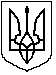 